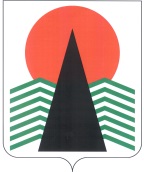 АДМИНИСТРАЦИЯ  НЕФТЕЮГАНСКОГО  РАЙОНАпостановлениег.НефтеюганскО внесении изменений в постановление администрации Нефтеюганского района от 27.02.2018 № 273-па «Об утверждении положения о проведении межмуниципального марафона национальных культур «Золотой Багульник»Во исполнение распоряжения Губернатора Ханты-Мансийского автономного округа – Югры от 18.12.2017 № 300-рг «О проведении в 2018 году                                         в Ханты-Мансийском автономном округе – Югре Года гражданского согласия»                и в целях укрепления межэтнических и межкультурных отношений                                   в Нефтеюганском районе  п о с т а н о в л я ю:Внести изменения в приложение № 1 к постановлению администрации Нефтеюганского района от 27.02.2018 № 273-па «Об утверждении положения 
о проведении межмуниципального марафона национальных культур «Золотой Багульник»», изложив раздел 4 в следующей редакции: «4. Этапы проведения МарафонаЭТАП (март)СТАРТ МАРАФОНА (торжественное открытие).Место проведения – гп.Пойковский.ЭТАП (март) ТРАДИЦИОННАЯ НАЦИОНАЛЬНАЯ КУХНЯ (выставка – дегустация, дискуссионная площадка (круглый стол), мастер-классы, собрание страниц «Книги» национальных народных рецептов Нефтеюганского района).Участникам (гостям площадки) Марафона необходимо: представить приготовленные блюда, рассказать о национальных традициях, связанных с этими блюдами, красочно оформить рецепты представленных блюд.Место проведения – сп.Каркатеевы.ЭТАП (апрель) НАЦИОНАЛЬНЫЕ ТРАДИЦИИ И ОБРЯДЫ (выставка коллекций национального костюма, презентация одного костюма делегацией, показ одного обряда (по усмотрению участника Марафона), фотовыставка, посвященная традициям и обрядам разных народов, дискуссионная площадка (круглый стол), мастер-классы, собрание страниц «Книги» традиций народов Нефтеюганского района). Место проведения – сп.Сингапай.ЭТАП (июнь) ФЕСТИВАЛИ В РАМКАХ МАРАФОНА:- открытый районный фестиваль национальных культур «Моя Россия».Место проведения – гп.Пойковский.- районный площадной праздник славянской культуры «Сибирская слобода».Место проведения – сп.Салым.- районный национальный праздник «Сабантуй».Место проведения – сп.Салым.ЭТАП (октябрь) ДЕКОРАТИВНО-ПРИКЛАДНОЕ ТВОРЧЕСТВО И НАРОДНЫЕ ХУДОЖЕСТВЕННЫЕ ПРОМЫСЛЫ И РЕМЕСЛА (выставка декоративно-прикладного творчества промыслов и ремесел, мастер-классы). Место проведения – сп.Сентябрьский.ЭТАП (октябрь) НАЦИОНАЛЬНЫЕ ПЕСНИ, ТАНЦЫ И ИГРЫ (выступления творческих коллективов и отдельных исполнителей, презентации народных игр и праздников с демонстрацией фрагментов).Место проведения – сп.Сентябрьский.ЭТАП (ноябрь) ИНТЕРАКТИВНАЯ ПЛОЩАДКА (обсуждение актуальных тем в режиме видеоконференцсвязи).ЭТАП (декабрь) ЗАКРЫТИЕ МАРАФОНА (гала-концерт, награждение участников по итогам Марафона).Место проведения – гп.Пойковский.».Настоящее постановление подлежит размещению на официальном сайте органов местного самоуправления Нефтеюганского района.Контроль за выполнением постановления возложить на заместителя главы Нефтеюганского района Михалева В.Г.Глава района							Г.В.Лапковская24.10.2018№ 1811-па№ 1811-па